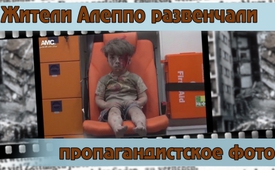 Жители Алеппо развенчали пропагандистское фото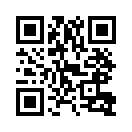 Фотографии маленького раненого мальчика Омрана Дакниша обошли в 2016 году весь мир. Но что на самом деле произошло тогда? Два журналиста Ева Бартлетт и Ванесса Били говорили напрямую с пострадавшими местными жителями и пришли к невероятным результатам ...Фотографии малыша Омрана Дакниша, одиноко сидящего в «Скорой помощи» с окровавленной головой и покрытого пылью, облетели весь мир в  августе 2016 года. Но что же действительно произошло в тот день? Согласно расследованию журналисток Евы Барлетт и Ванессы Били, взявших интервью у жителей, сначала в «скорую» был помещён 23-хлетний Ахмад. Затем, когда из руин был извлечён маленький Омран, то «Белые каски», сомнительная частная организация с неясным источником финансирования, выгнали Ахмада из машины скорой помощи и поместили на его место миловидного Омрана. Затем было сделано это фото, с помощью которого хотели убедить западную общественность в жестокостях режима Асада и его российского союзника. Обвинение: они  нанесли воздушный удар по населению. Отец Ахмада, Абу Омар, утверждает другое: «Нет, это не был воздушный удар. Террористы постоянно атаковали этот район из-за нашей лояльности к правительству». Также отец Омрана недавно подтвердил, что в тот вечер он не слышал никаких истребителей, но постоянно преследовался средствами массовой информации, которые вынуждали его сказать, что это был воздушный налет.
Тем самым, очевидцы развенчивают отмеченную наградами фотографию и большую часть сообщений о Сирии как подделку и пропаганду.от fh.Источники:www.kla.tv/10667
deutsch.rt.com/der-nahe-osten/57121-andere-omran-einwohner-alepposentlarven-medienluegen
https://www.youtube.com/watch?v=cowLqWdycCEМожет быть вас тоже интересует:---Kla.TV – Другие новости ... свободные – независимые – без цензуры ...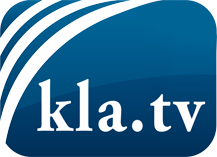 О чем СМИ не должны молчать ...Мало слышанное от народа, для народа...регулярные новости на www.kla.tv/ruОставайтесь с нами!Бесплатную рассылку новостей по электронной почте
Вы можете получить по ссылке www.kla.tv/abo-ruИнструкция по безопасности:Несогласные голоса, к сожалению, все снова подвергаются цензуре и подавлению. До тех пор, пока мы не будем сообщать в соответствии с интересами и идеологией системной прессы, мы всегда должны ожидать, что будут искать предлоги, чтобы заблокировать или навредить Kla.TV.Поэтому объединитесь сегодня в сеть независимо от интернета!
Нажмите здесь: www.kla.tv/vernetzung&lang=ruЛицензия:    Creative Commons License с указанием названия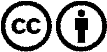 Распространение и переработка желательно с указанием названия! При этом материал не может быть представлен вне контекста. Учреждения, финансируемые за счет государственных средств, не могут пользоваться ими без консультации. Нарушения могут преследоваться по закону.